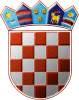 	REPUBLIKA HRVATSKA	DRŽAVNO IZBORNO POVJERENSTVO	REPUBLIKE HRVATSKEKLASA:	003-08/21-01/01URBROJ:	507-02/02-21-2/1Zagreb, 	7. siječnja 2021.IZVADAK IZ ZAPISNIKA237. sjednice Državnog izbornog povjerenstva Republike Hrvatskeodržane korištenjem elektroničkih sredstava komunikacije 7. siječnja 2021.D N E V N I   R E DDonošenje odluka o utvrđivanju iznosa sredstava za materijalne troškove i naknade za stručni tim na izborima zastupnika u Hrvatski sabor za područje I.-X. izborne jediniceNacrt Konačnog izvješća o utrošku sredstava za provedbu izbora zastupnika u Hrvatski sabor 2020. Izvješće o medijskim nastupima dužnosnika Državnog izbornog povjerenstvo tijekom pripreme i provedbe izbora za Hrvatski sabor 2020.Dnevni red je prihvaćen te je na sjednici usvojeno:Ad.1. Odluka o utvrđivanju iznosa sredstava za materijalne troškove i naknade za stručni tim na izborima zastupnika u Hrvatski sabor za područje I.-X. izborne jediniceAd.2. Konačno izvješće o utrošku sredstava za provedbu izbora zastupnika u Hrvatski sabor 2020.Ad.3. Izvješće o medijskim nastupima dužnosnika Državnog izbornog povjerenstva tijekom pripreme i provedbe izbora za Hrvatski sabor 2020.       	      Zamjenica tajnice 			                                  Predsjednik         Lada Jellačić, v.r.                    			                   Đuro Sessa, v.r.